Język angielski, kl. V, 25.03.2020 Do wykonania zadań z podręcznika i ćwiczeniówki konieczne jest zalogowanie dziecka na stroniehttps://www.pearson.pl/jezyk-angielski/katalog/rozwiazania-cyfrowe/edesk/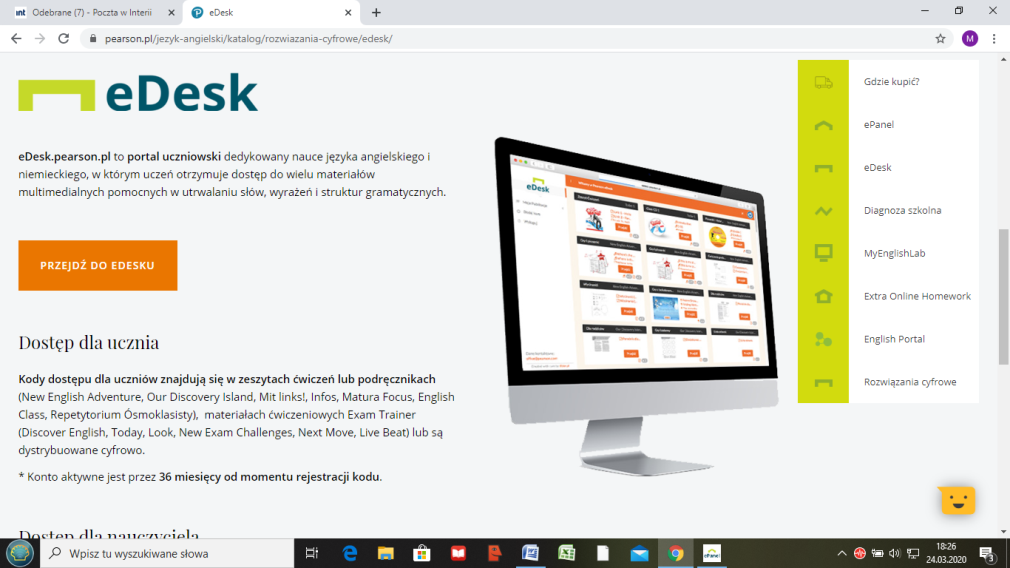  Po zalogowaniu , po lewej stronie w menu wyszukujemy English Class A1+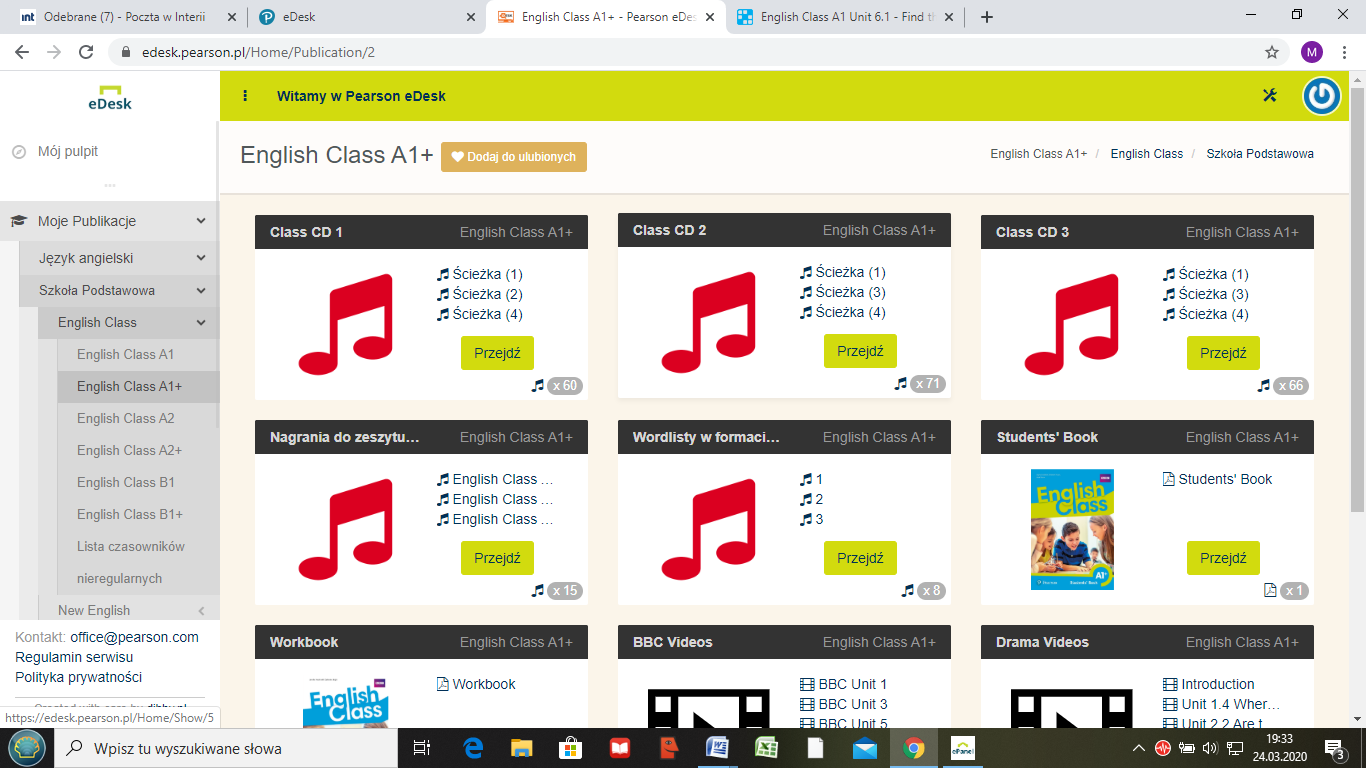 Rozdział 7.Temat: Means of transport.Podręcznik, str.94,95 i 103Zad. 2 str. 95Korzystając ze słowniczka na stronie 103, Lesson 7.1 uczymy się słownictwa dotyczącego środków transportu i czasowników dotyczących środków transportu. Wymowę ćwiczymy słuchając nagrań 3.21 i 3.23, kilka razy odsłuchując i głośno powtarzając.Zad. 3 str. 95W zeszycie zapisujemy, który z tych środków transportu :(podróżuje po wodzie)(w powietrzu)(może pomieścić 10 lub więcej osób)(ma 4 lub więcej kół)Zad. 4 str. 95Łączymy obrazki z wyrazami, odpowiedzi zapisujemy w zeszycie .! Zapamiętajcie, że przed środkami transportu jest przyimek by (w jęz. polskim nie ma) by car – samochodem.  Wyjątkiem jest zwrot on foot – pieszo. ( patrz tabela LOOK!)Zad. 6  str.95Słuchamy nagrania 3.24. Łączymy imiona ze zdjęciami na str. 94 i odpowiedzi zapisujemy w zeszycie.Aby utrwalić słownictwo, robimy ćwiczenia pod tymi linkami:https://wordwall.net/resource/1025642/angielski/means-transport-segregowaniehttps://wordwall.net/resource/526822/means-transport-brainy5https://wordwall.net/resource/824278/angielski/brainy-5-unit-6-means-transportWymagania: Po zrealizowaniu lekcji znamy słownictwo w mowie i piśmie ze słowniczka na stronie 103, Lesson 7.1.W razie pytań, proszę o kontakt : 503172704